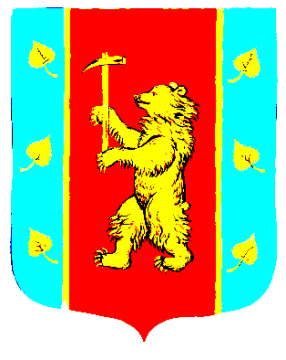 Администрация Кузнечнинского городского поселения Приозерского муниципального района Ленинградской областиП О С Т А Н О В Л Е Н И Е от « 03 » октября 2023 года  № 439_.В соответствии с Указом Президента Российской Федерации от 07.05.2012 № 601 «Об основных направлениях совершенствования системы государственного управления»,  Федеральным законом от 27 июня 2010 года №210-ФЗ «Об организации государственных и муниципальных услуг», Федеральным законом от 06.10.2003 № 131-ФЗ «Об общих принципах организации местного самоуправления в Российской Федерации», на основании Устава Кузнечнинского городского поселения Приозерского муниципального района Ленинградской области, администрация Кузнечнинского городского поселения Приозерского муниципального района Ленинградской областиПОСТАНОВЛЯЕТ:1. Внести в Административный регламент по предоставлению муниципальной услуги «Установка информационной вывески, согласование дизайн-проекта размещения вывески на территории Кузнечнинского городского поселения Приозерского муниципального района Ленинградской области», утвержденный постановлением администрации от 29.03.2023 № 96, следующие изменения:1.1. В пункте 2.2.1. слова «предусмотренных частью 18 статьи 14.1 Федерального закона от 27 июля 2006 года № 149-ФЗ «Об информации, информационных технологиях и о защите информации» (при наличии технической возможности)» заменить словами «указанных в частях 10 и 11 статьи 7 Федерального закона от 27.07.2010 № 210-ФЗ «Об организации предоставления государственных и муниципальных услуг» (при наличии технической возможности)».1.2. В приложение №1 к регламенту:1.2.1. Перед таблицей вставить слова: «Прошу выдать разрешение на установку информационной вывески, согласование дизайн-проекта»;1.2.2. Во втором столбце таблицы- напротив слов «Право на объект, в котором размещается заявитель, зарегистрировано в ЕГРН» вставить слова «ДА/НЕТ»;- напротив слов «Чье имущество используется для размещения вывески» вставить слова «Собственник или иной законный владелец недвижимого имущества, к которому присоединяется информационная вывеска».2. Опубликовать настоящее постановление на официальном сайте администрации Кузнечнинского городского поселения Приозерского муниципального района Ленинградской области www. kuznechnoe.lenobl.ru.3. Настоящее постановление вступает в силу после официального опубликования.4. Контроль за исполнением настоящего постановления оставляю за собой.Глава администрации                                                           Н.Н. СтанововаРазослано: дело-1; Давыдовой Е.В. -1О внесении изменений в административный регламент по предоставлению муниципальной услуги «Установка информационной вывески, согласование дизайн-проекта размещения вывески на территории Кузнечнинского городского поселения Приозерского муниципального района Ленинградской области», утвержденный постановлением администрации от 29.03.2023 №96